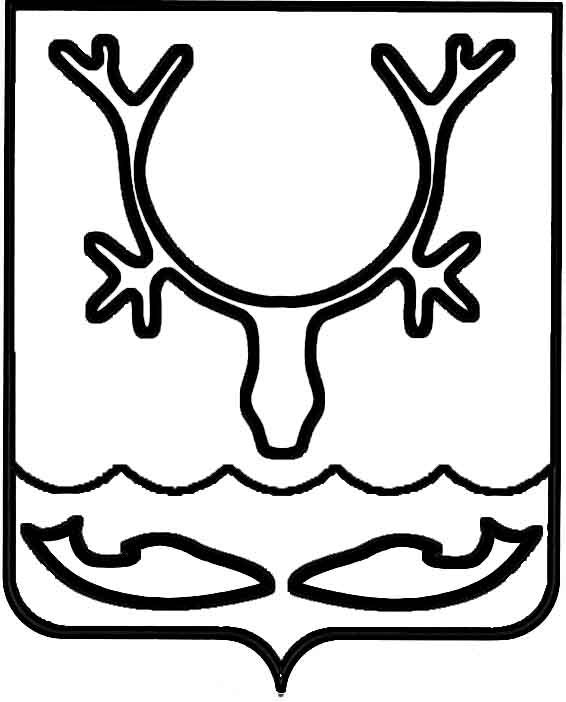 Администрация муниципального образования
"Городской округ "Город Нарьян-Мар"ПОСТАНОВЛЕНИЕВ целях актуализации состава комиссии по проведению открытого аукциона 
на право заключения договора на размещение нестационарного торгового объекта 
на территории муниципального образования "Городской округ "Город Нарьян-Мар" Администрация муниципального образования "Городской округ "Город Нарьян-Мар"П О С Т А Н О В Л Я Е Т:Внести изменение в постановление Администрации муниципального образования "Городской округ "Город Нарьян-Мар" от 28.07.2020 № 525 
"О проведении открытого аукциона на право заключения договора на размещение нестационарного торгового объекта на территории муниципального образования "Городской округ "Город Нарьян-Мар", изложив Приложение 3 в новой редакции согласно приложению к настоящему постановлению.Настоящее постановление вступает в силу со дня его подписания 
и подлежит официальному опубликованию.Приложениек постановлению Администрациимуниципального образования"Городской округ "Город Нарьян-Мар"от 24.09.2020 № 654"Приложение 3к постановлению Администрации муниципального образования"Городской округ "Город Нарьян-Мар"от 28.07.2020 № 525Состав комиссии по проведению открытого аукциона на право заключения договора на размещение нестационарного торгового объекта на территории муниципального образования "Городской округ "Город Нарьян-Мар"24.09.2020№654О внесении изменения в постановление Администрации муниципального образования "Городской округ "Город Нарьян-Мар"                  от 28.07.2020 № 525 "О проведении открытого аукциона на право заключения договора                  на размещение нестационарного торгового объекта на территории муниципального образования "Городской округ "Город      Нарьян-Мар"Глава города Нарьян-Мара О.О. БелакАнохин Дмитрий Владимирович– заместитель главы Администрации МО "Городской округ "Город Нарьян-Мар" по взаимодействию 
с органами государственной власти и общественными организациями, председатель комиссии;МогутоваАнна Дмитриевна– начальник правового управления Администрации МО "Городской округ "Город Нарьян-Мар", заместитель председателя комиссии;ОленицкаяВиктория Сергеевна– начальник отдела инвестиционной политики                 и предпринимательства управления экономического 
и инвестиционного развития Администрации МО "Городской округ "Город Нарьян-Мар", секретарь комиссии.Члены комиссии:АнуфриеваНадежда Евгеньевна– ведущий экономист отдела инвестиционной политики и предпринимательства управления экономического и инвестиционного развития Администрации МО "Городской округ "Город Нарьян-Мар";Конухин Евгений Николаевич– ведущий инженер отдела по вопросам земельных отношений управления муниципального имущества 
и земельных отношений Администрации МО "Городской округ "Город Нарьян-Мар";Руденко Елена Евгеньевна– начальник отдела экономической и тарифной политики управления экономического и инвестиционного развития Администрации МО "Городской округ "Город Нарьян-Мар";СавинскийНиколай Борисович– начальник отдела по противодействию коррупции управления делами Администрации МО "Городской округ "Город Нарьян-Мар";Терентьева Елена Александровна– начальник управления жилищно-коммунального хозяйства Администрации МО "Городской округ "Город Нарьян-Мар";Янзинова Елена Александровна– инспектор отдела муниципального контроля управления жилищно-коммунального хозяйства Администрации МО "Городской округ "Город Нарьян-Мар".".